Kick Boxing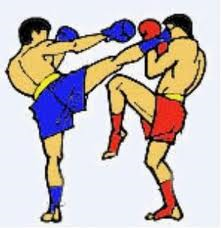 Descriptif général du sportLe kick-boxing est discipline appartenant à la famille des boxes pieds-poings. C’est un mélange de techniques de poings issus de la boxe anglaise et des techniques de jambes issus du karaté kyokushinkaï et de la boxe thaïlandaise. Niveau du coursTous niveaux, mixte.Les étudiants sont regroupés par niveau de pratique.Objectifs/ContenuApprentissage technique et tactique en attaque et en défenseAssauts à thèmes, assauts libresDéveloppement cardio-vasculaireRenforcement musculaireTravail de la souplesseTenue/MatérielShort de kick boxing, tee-shirt ou tenue de sport libreProtège dentsBandes pour les mainsCoquille pour les garçonsProtèges tibias-piedsPieds nus ou chaussures de boxe.Gants de boxe, tailles :60 kg : 10 OZ70kg : 12 OZ85 kg : 14 OZ+    85 kg : 16 OZ        